                                            от 24  марта  2023 года №24Об аннулировании   адреса.В соответствии с Федеральными законами  от 06.10.2003 г. № 131-ФЗ «Об общих принципах организации местного самоуправления в Российской Федерации», от 28.12.2014 г.  № 443-ФЗ «О федеральной информационной адресной системе и о внесении изменений в Федеральный закон «Об общих принципах организации местного самоуправления в Российской Федерации», Постановлением Правительства РФ от 19 ноября 2014 г. N 1221 "Об утверждении Правил присвоения, изменения и аннулирования адресов", постановлением Семисолинской сельской администрации  № 3 от 11 января 2022 года «Об утверждении Административного регламента предоставления муниципальной услуги «Присвоение, изменение и аннулирование адресов объектам недвижимого имущества», Семисолинская сельская администрацияП О С Т А Н О В Л Я Е Т:         1. В связи с прекращением существования неактуального объекта адресации с кадастровым  номером 12:13:0000000:929, аннулировать следующий адрес: Российская Федерация, Республика Марий Эл, муниципальный район Моркинский, сельское поселение Семисолинское, деревня Семисола, сооружение 5.          2. Разместить вышеуказанные адреса объектов недвижимости Федеральной адресной информационной системе (ФИАС).3. Обнародовать настоящее постановление в установленном порядке на информационных стендах поселения и разместить в информационно-телекоммуникационной сети «Интернет» на официальном Интернет-портале Республики Марий Эл, страница  Семисолинская сельская администрация :http://mari-el. gov.ru/morki/semisola/»4. Настоящее постановление вступает в силу со дня его подписания.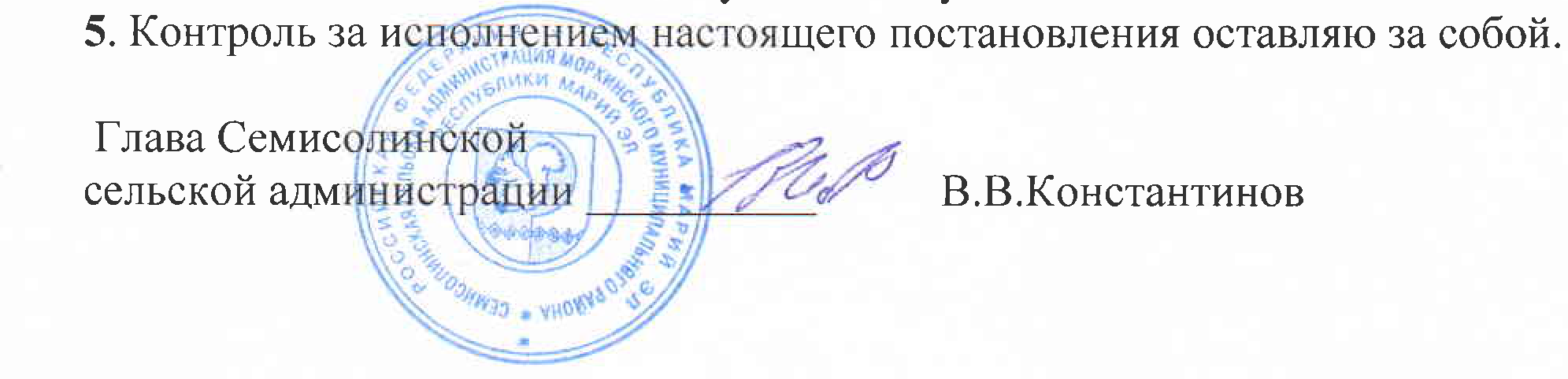 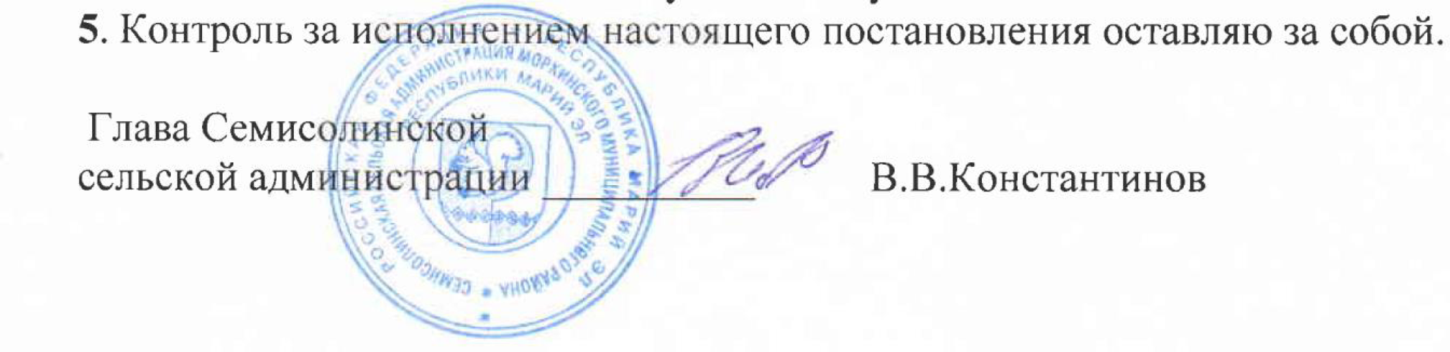 5.Контроль за исполнением настоящего постановления оставляю за собой.Глава Семисолинскойсельской администрации                          В.В.КонстантиновРОССИЙ ФЕДЕРАЦИЙМАРИЙ ЭЛ РЕСПУБЛИКАМОРКО МУНИЦИПАЛЬНЫЙ РАЙОНЫНСЕМИСОЛА  ЯЛЫСЕАДМИНИСТРАЦИЙПУНЧАЛ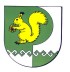 РОССИЙСКАЯ ФЕДЕРАЦИЯРЕСПУБЛИКА МАРИЙ ЭЛМОРКИНСКИЙМУНИЦИПАЛЬНЫЙ РАЙОН СЕМИСОЛИНСКАЯ СЕЛЬСКАЯ АДМИНИСТРАЦИЯПОСТАНОВЛЕНИЕ